MEJORANDO EL ACCESO A MERCADOS EXTERIORES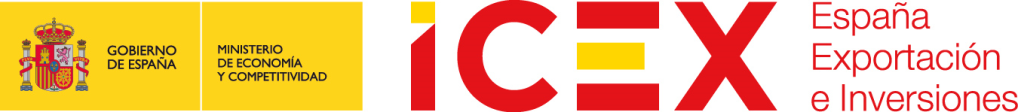 Estrategias y Herramientas de la Comisión Europea y de la Secretaría de Estado de Comercio contra las barreras comerciales.Barcelona, 29 de junio 2018La Secretaría de Estado de Comercio y la Comisión Europea propugnan la mejora del acceso a mercados fuera de la Unión Europea y la eliminación de barreras al comercio y la inversión. Los Acuerdos de Libre Comercio firmados en los últimos años permiten un mejor acceso y ofrecen nuevas oportunidades de exportación, importación e inversión a las empresas españolas en países no pertenecientes a la Unión Europea.    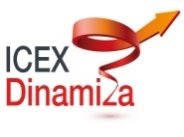 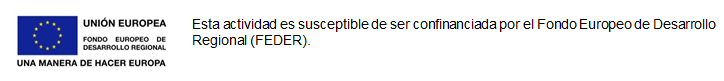 9:00    Recepción de asistentes9:30 BienvenidaPendiente de confirmación. Foment del Treball Nacional9:409:55La P        P       Politica Comercial de la Unión Europea y de España.  Negociación de Acuerdos Comerciale    Rocío Frutos Ibor.  Subdirectora General de Política Comercial con Europa y Productos Industriales   Industriales. Secretaría Estado Comercio.La Estrategia  de Apertura de Mercados de la Comisión Europea y la base de datos madb.europa.eu Francisco Perez- Cañado. Jefe Unidad de Acceso a Mercados Comisión Europea. 10:35El portal www.barrerascomerciales.es Alvaro Rodríguez Ruiz. Subdirector Adjunto de Política Comercial con Europa y Productos Industriales. Secretaría Estado Comercio.11:05Experiencias empresariales y coloquioPendiente de confirmación.     11:45 11:55Conclusiones y clausuraPendiente de confirmación. Foment del Treball NacionalCafé y  entrevistas con los ponentesEntrevistas personales con ponentes: Solicitudes Tel. 932027100 E-mail: barcelona@comercio.mineco.esDónde  FOMENT DEL TREBALL NACIONALVía Laietana 32,   08003 Barcelona Inscripciones Asistencia gratuita. La inscripción se realizará en Internet, www.icex.es  y  www.foment.espor riguroso orden hasta completar el aforo de la sala.InformaciónVentana GlobalTel.: 900 349 000 (de L a V de 09:00 a 18:00 horas)   E-mail: informacion@icex.esDirección Territorial de Comercio – ICEX en CatalunyaMontse Casadevall, Juli Umbert Tel.: 932 027 100 E-mail: barcelona@comercio.mineco.es